The Insides TM Tube Insertion – Work Instruction  Before using this document, thoroughly read The InsidesTM System Setup Guide and The Insides™ System Instructions and Technical Description. This work instruction is to act as a visual prompt and reminder of the key tasks, but does not contain all the necessary information. Prepare the workstation.GlovesThe InsidesTM Tube The InsidesTM Pump Prepare the InsidesTM Tube.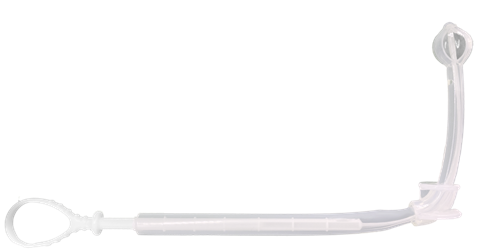 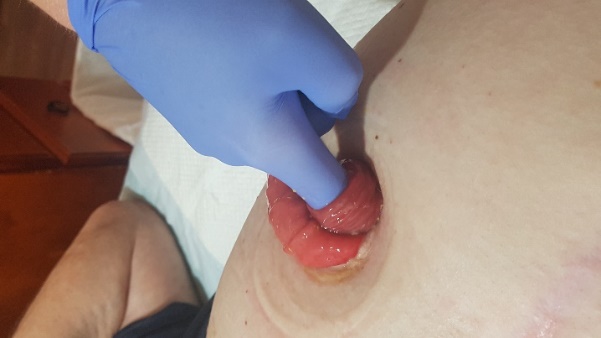 Digitally palpate the distal intestine to determine if the tube is suitable, and the direction and distance to the fascia. Prepare the Tube for insertion. 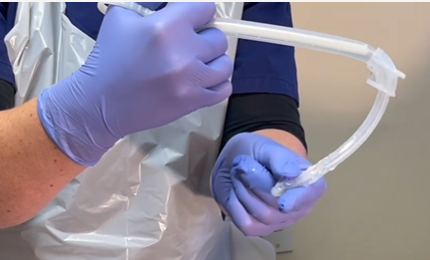 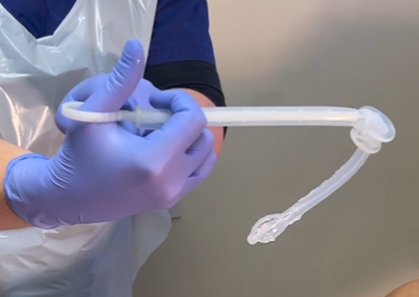 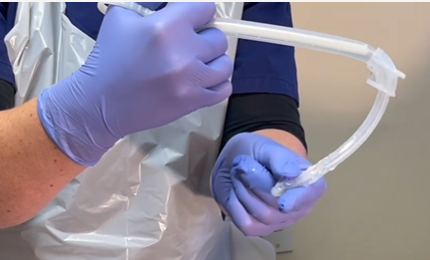 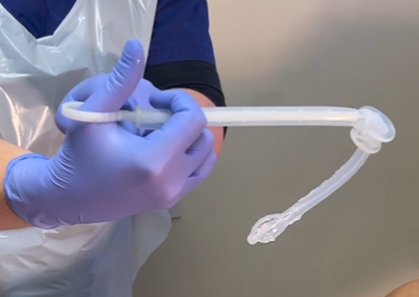 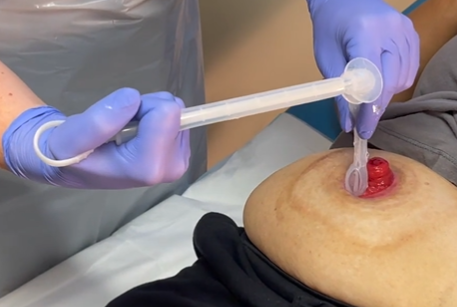 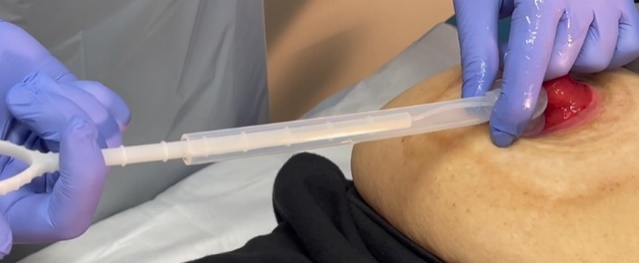 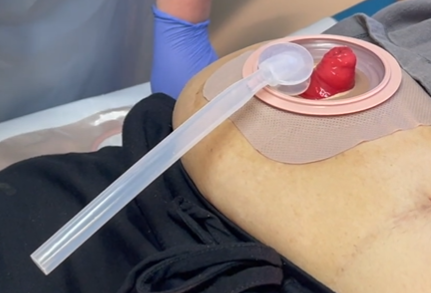 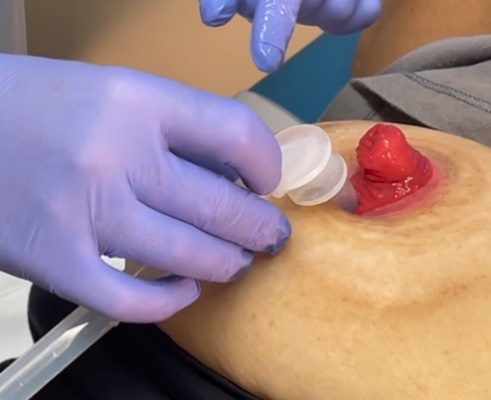 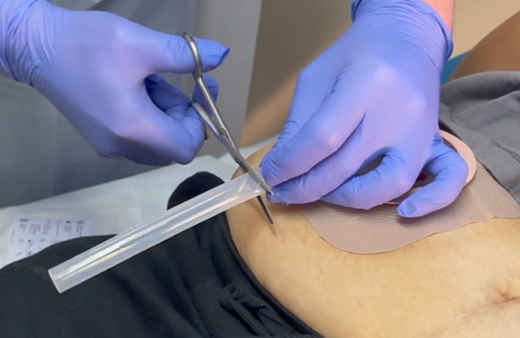 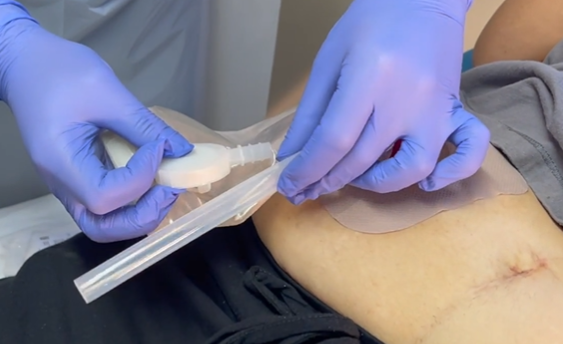 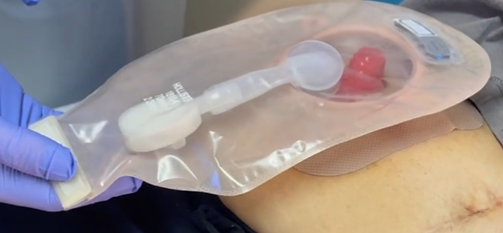 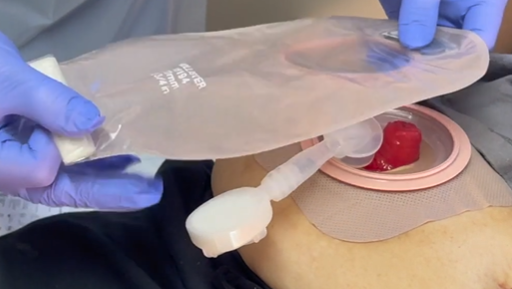 